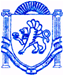 	                   РЕСПУБЛІКА КРИМ	                     РЕСПУБЛИКА КРЫМ	КЪЫРЫМ ДЖУМХУРИЕТИ              БАХЧИСАРАЙСЬКИЙ РАЙОН	                       БАХЧИСАРАЙСКИЙ РАЙОН	 БАГЪЧАСАРАЙ БОЛЮГИ                          АДМІНІСТРАЦІЯ	                                                        АДМИНИСТРАЦИЯ                                             УГЛОВОЕ КОЙ УГЛІВСЬКОГО СІЛЬСЬКОГО  ПОСЕЛЕННЯ      УГЛОВСКОГО СЕЛЬСКОГО ПОСЕЛЕНИЯ          КЪАСАБАСЫНЫНЪ ИДАРЕСИПОСТАНОВЛЕНИЕ28 июля 2016г. 										№ 28-БВ соответствии с частью 5 статьи 21 Федерального закона от 5 апреля 2013 года № 44-ФЗ «О контрактной системе в сфере закупок товаров, работ, услуг для обеспечения государственных и муниципальных нужд», Постановлением Правительства Российской Федерации от 5 июня 2015 г. № 554 «О требованиях к формированию, утверждению и ведению плана-графика закупок товаров, работ, услуг для обеспечения нужд субъекта Российской Федерации и муниципальных нужд, а также о требованиях к форме плана-графика закупок товаров, работ, услуг» и Постановлением Совета министров Республики Крым от 15.02.2016 №48 «Об утверждении Порядка формирования, утверждения и ведения планов-графиков закупок товаров, работ, услуг для обеспечения нужд Республики Крым», Уставом муниципального образования Угловское сельское поселение Бахчисарайского района Республики КрымПОСТАНОВЛЯЮ:1. Утвердить Порядок формирования, утверждения и ведения плана-графика закупок товаров, работ, услуг для обеспечения нужд муниципального образования муниципального образования Угловское сельское поселение Бахчисарайского района Республики Крым (Прилагается).2. Настоящее постановление подлежит опубликованию на официальном портале Правительства Республики Крым на странице Бахчисарайский муниципальный район в разделе «Органы местного самоуправления» «Муниципальные образования Бахчисарайского района» подраздел «Угловское сельское поселение» http://bahch.rk.gov.ru/ и на официальном сайте Угловского сельского совета www.угловскийсовет.рф и вступает в силу с момента его опубликования. 3. Контроль за исполнением настоящего постановления возложить на заместителя главы администрации Угловского сельского поселения.Председатель Угловского сельского совета – глава администрации Угловского сельского поселения						Н.Н. СосницкаяОб утверждении Порядка формирования, утверждения и ведения плана-графика закупок товаров, работ, услуг 
для обеспечения нужд муниципального образования Угловское сельское поселение Бахчисарайского района Республики КрымПриложениек постановлению администрации Угловского сельского поселения Бахчисарайского района Республики Крым
от 28.07.2016г. № 28-БПорядок формирования, утверждения и ведения планов-графиков закупок товаров, работ, услуг для обеспечения нужд муниципального образования Угловское сельское поселение Бахчисарайского района Республики Крым Настоящий Порядок формирования, утверждения и ведения планов – графиков закупок товаров, работ, услуг для обеспечения нужд муниципального образования Угловское сельское поселение Бахчисарайского района Республики Крым (далее – Порядок) определяет процедуру формирования, утверждения и ведения планов - графиков закупок товаров, работ, услуг для обеспечения муниципальных нужд муниципального образования Угловское сельское поселение Бахчисарайского района Республики Крым (далее соответственно – план - график закупок, закупки) в соответствии с Федеральным законом от 05 апреля 2013 года № 44-ФЗ 
«О контрактной системе в сфере закупок товаров, работ, услуг для обеспечения государственных и муниципальных нужд» (далее – Федеральный закон). 2. Планы-графики закупок утверждаются в течение 10 рабочих дней со дня доведения до соответствующего муниципального заказчика объема прав в денежном выражении на принятие и (или) исполнение обязательств в соответствии с бюджетным законодательством Российской Федерации и Республики Крым.3.Планы-графики закупок формируются и утверждаются заказчиками, указанными в пункте 2 настоящего Порядка, ежегодно на очередной финансовый год в соответствии с планом закупок по форме и в соответствии с требованиями, утвержденными постановлением Правительства Российской Федерации от 05.03.2015 №544 «О требованиях к формированию, утверждению и ведению плана-графика закупок товаров, работ, услуг для обеспечения нужд субъекта Российской Федерации и муниципальных нужд, а также о требованиях к форме плана-графика закупок товаров, работ, услуг» (далее – постановление Правительства Российской Федерации № 554), в сроки, установленные главным распорядителем средств бюджета муниципального образования Угловское сельское поселение Бахчисарайского района Республики Крым, в соответствии с Федеральным законом: 4. В план-график закупок включается перечень товаров, работ, услуг, закупка которых осуществляется путем проведения конкурса (открытого конкурса, конкурса с ограниченным участием, двухэтапного конкурса, закрытого конкурса, закрытого конкурса с ограниченным участием, закрытого двухэтапного конкурса), аукциона (аукциона в электронной форме, закрытого аукциона), запроса котировок, запроса предложений, закупки у единственного поставщика (исполнителя, подрядчика), а также путем определения поставщика (подрядчика, исполнителя) способом, устанавливаемым Правительством Российской Федерации в соответствии со статьей 111 Федерального закона. 5. В случае если определение поставщиков (подрядчиков, исполнителей) для заказчиков, указанных в пункте 2 настоящего Порядка, осуществляется уполномоченных учреждений или решениями о наделении их полномочиями в соответствии со статьей 26 Федерального закона, то формирование планов-графиков закупок осуществляется с учетом порядка взаимодействия указанных заказчиков с уполномоченным органом, уполномоченным учреждением.6. В план-график закупок включается информация о закупках, об осуществлении которых размещаются извещения либо направляются приглашения принять участие в определении поставщика (подрядчика, исполнителя) в установленных Федеральным законом случаях в течение года, на который утвержден план-график закупок, а также о закупках у единственного поставщика (подрядчика, исполнителя), контракты с которым планируются к заключению в течение года, на который утвержден план - график закупок. 7. В случае если период осуществления закупки, включаемой в план - график закупок заказчиков, указанных в пункте 2 настоящего Порядка, в соответствии с бюджетным законодательством Российской Федерации и Республики Крым превышает срок, на который утверждается план-график закупок, в план-график закупок также включаются сведения о закупке на весь срок исполнения контракта.8. Заказчики, указанные в пункте 2 настоящего Порядка, ведут планы - графики закупок в соответствии с положениями Федерального закона и постановления Правительства Российской Федерации № 554. Внесение изменений в планы-графики закупок осуществляется в случае внесения изменений в план закупок, а также в случаях:а) изменения объема и (или) стоимости планируемых к приобретению товаров, работ, услуг, выявленных в результате подготовки к осуществлению закупки, вследствие чего поставка товаров, выполнение работ, оказание услуг в соответствии с начальной (максимальной) ценой контракта, предусмотренной планом-графиком закупок, становятся невозможными; б) изменения планируемой даты начала осуществления закупки, сроков и (или) периодичности приобретения товаров, выполнения работ, оказания услуг, способа определения поставщика (подрядчика, исполнителя), этапов оплаты и (или) размера аванса, срока исполнения контракта; в) отмены заказчиком закупки, предусмотренной планом-графиком закупок; г) образовавшейся экономии от использования в текущем финансовом году бюджетных ассигнований в соответствии с законодательством Российской Федерации; д) выдачи предписания органами контроля, определенными статьей 99 Федерального закона, в том числе об аннулировании процедуры определения поставщиков (подрядчиков, исполнителей);е) реализации решения, принятого заказчиком по итогам обязательного общественного обсуждения закупки; ж) возникновения обстоятельств, предвидеть которые на дату утверждения плана-графика закупок было невозможно; з) изменение идентификационного кода закупки, планируемых платежей, размера обеспечения и (или) исполнения контракта; и) изменение условий об установлении или изменении преимуществ и (или) ограничений, устанавливаемых в соответствии со статьями 14, 28 – 30 Федерального закона;к) изменение условий об установлении или изменении дополнительных требований к участникам закупки отдельных видов товаров, работ, услуг в соответствии со статьей 31 Федерального закона; л) изменения, связанные с определением организации, осуществляющей размещение заказа. 9. Внесение изменений в план-график закупок по каждому объекту закупки осуществляется не позднее чем за 10 дней до дня размещения в единой информационной системе в сфере закупок извещения об осуществлении закупки, направления приглашения принять участие в определении поставщика (подрядчика, исполнителя), за исключением случая, указанного в пункте 11 настоящего Порядка, а в случае, если в соответствии с Федеральным законом не предусмотрено размещение извещения об осуществлении закупки или направление приглашения принять участие в определении поставщика (подрядчика, исполнителя), - до даты заключения контракта. 10. В случае осуществления закупок путем проведения запроса котировок в целях оказания гуманитарной помощи либо ликвидации последствий чрезвычайных ситуаций природного или техногенного характера в соответствии со статьей 82 Федерального закона внесение изменений в план- график закупок осуществляется в день направления запроса о предоставлении котировок участникам закупок, а в случае осуществления закупки у единственного поставщика (подрядчика, исполнителя) в соответствии с пунктами 9 и 28 части 1 статьи 93 Федерального закона - не позднее чем за один день до даты заключения контракта. 11. План-график закупок содержит приложения, содержащие обоснования в отношении каждого объекта закупки, подготовленные в порядке, установленном Правительством Российской Федерации в соответствии с частью 7 статьи 18 Федерального закона, в том числе:обоснование начальной (максимальной) цены контракта или цены контракта, заключаемого с единственным поставщиком (подрядчиком, исполнителем), определяемых в соответствии со статьей 22 Федерального закона;обоснование способа определения поставщика (подрядчика, исполнителя) в соответствии с главой 3 Федерального закона, в том числе дополнительных требований к участникам закупки (при наличии таких требований), установленных в соответствии с частью 2 статьи 31 Федерального закона. 12. Информация, включаемая в план-график закупок, должна соответствовать показателям плана закупок, в том числе: а) идентификационные коды закупок, включаемые в план-график закупок, - идентификационному коду закупки, включенному в план закупок;б) информация о начальных (максимальных) ценах контрактов, ценах контрактов, заключаемых с единственным поставщиком (подрядчиком, исполнителем), и об объемах финансового обеспечения (планируемых платежей) для осуществления закупок на соответствующий финансовый год, включаемая в план-график закупок, - информации об объеме финансового обеспечения (планируемых платежей) для осуществления закупки на соответствующий финансовый год, включенной в план закупок. 13. Утвержденный план-график закупок подлежит размещению в единой информационной системе в сфере закупок в течение 3 рабочих дней со дня утверждения или изменения такого плана-графика